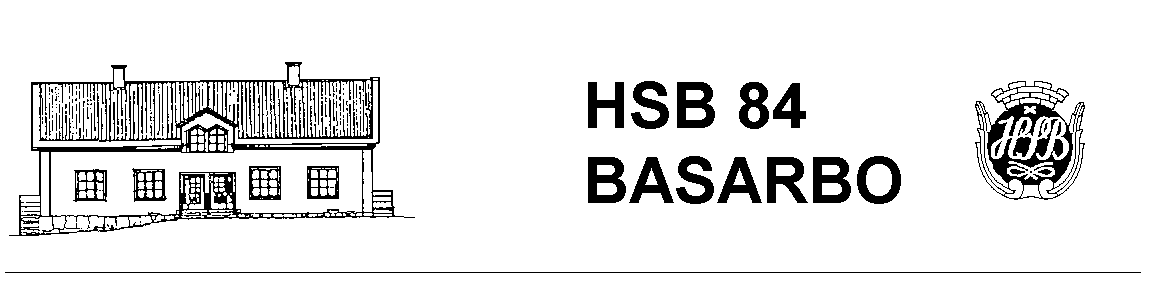 Medlemsblad maj, 2018
Välkommen sköna maj!
Här kommer senaste nytt från styrelsen.Den 6 maj gör vi vårfint i BasarboSom vanligt träffas vi klockan 10.00 vid flaggstången. Per Svalander är arbetsledare och fördelar arbetsuppgifter. Klockan 12.00 blir det korvgrillning vid lekplatsen. I anslutning till städdagen - mellan den 4 maj och den 9 maj - kommer en container stå uppställd vid vändplanen. Ett bra tillfälle att slänga gammalt skrot från vinden. Föreningen bjussar på bredbandetFöreningen kommer teckna ett avtal för kollektivt bredband från ComHem. Hastigheten blir 250mBit/s. Sedan tidigare betalar föreningen för 18 analoga kanaler och 9 digitala från ComHem, men nu kommer alltså även bredbandet och IP-telefoni att ingå i avgiften. Behöver du snabbare bredband eller fler kanaler får du teckna ett särskilt avtal för det. Vi återkommer med datum och mer detaljerad information om när det börjar gälla. Nya staket runt parkeringar
I juni kommer de skruttiga staketen runt parkeringarna att bytas ut. Det innebär att parkeringarna kommer att stängas av under arbetet. Skyltar med information om när kommer att sättas upp i god tid innan. Om din bil står parkerad i Basarbo under dagtid måste du alltså flytta den medan arbetet pågår. Det är okej att stå intill kanten av gräsmattorna. Ventilbytet – del 2Alla ventiler i badrummen är nu utbytta. Tack för gott samarbete. Flera har dock frågat varför avstängningen till handukstorken togs bort. Kort och gott är förklaringen att när handukstorken stängs av kan varmt vatten bli kvar i rören och i värsta fall kan det börja växa legionellabakterier. 
Det ska fortfarande bytas några ventiler i trapphusen, vilket kräver avstängning av vatten i lägenheterna. Anslag om detta kommer.

Datum att ha koll på
5 juni, extrastämma klockan 19.00. Kallelse kommer. 15 augusti, styrelsemöte. Varma hälsningar, 
Styrelsen